TINJAUAN PENGELOLAAN DANA KAS KECIL PADA PT.PLN (PERSERO) UNIT LAYANAN PELANGGAN (ULP) PRIMA PAKUAN BOGORTUGAS AKHIROleh :MARIANA MELANESIA SIANTURINPM : 160110077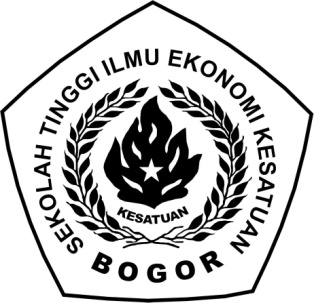 PROGRAM DIPLOMA III KEUANGAN DAN PERBANKANSEKOLAH TINGGI ILMU EKONOMI KESATUANBOGOR2019TINJAUAN PENGELOLAAN DANA KAS KECIL PADA PT.PLN (PERSERO) UNIT LAYANAN PELANGGAN (ULP) PRIMA PAKUAN BOGORTUGAS AKHIRsebagai salah satu syarat untuk memperolehgelar Ahli Madya pada Program Studi Keuangan & PerbankanSekolah Tinggi Ilmu Ekonomi KesatuanOleh :MARIANA MELANESIA SIANTURINPM : 160110077PROGRAM DIPLOMA III KEUANGAN DAN PERBANKANSEKOLAH TINGGI ILMU EKONOMI KESATUANBOGOR2019TINJAUAN PENGELOLAAN DANA KAS KECIL PADA PT.PLN (PERSERO) UNIT LAYANAN PELANGGAN (ULP) PRIMA PAKUAN BOGORTUGAS AKHIRTelah diujikan dan disetujui pada sidang ahli madyaSekolah Tinggi Ilmu Kesatuan pada,Hari		: SabtuTanggal	: 10 Agustus 2019Mengetahui,	Ketua STIE Kesatuan		         Program Studi Diploma III							Keuangan & PerbankanSTIE KesatuanDr. H. Iriyadi, Ak., M. Comm., CA.			H. M. Ariffin, Drs., MM.SURAT PERNYATAANYang bertanda tangan di bawah ini :Nama				: Mariana Melanesia SianturiNRP				: 160110077Judul				: Tinjauan Pengelolaan Dana Kas KecilPada PT. PLN (Persero) Unit Layanan Pelanggan (ULP) Prima Pakuan BogorTempat Magang		: PT. PLN (Persero) Unit Layanan Pelanggan (ULP)		  Prima Pakuan BogorTempat / Tanggal Lahir	: Bogor / 23 September 1998Alamat Lengkap		: Parung Banteng JL. Albusyro RT 02/ RW 02No.92 Kel. Katulampa, Kec. Bogor TimurKota Bogor, 16144Telepon / HP			: 0895361000258Menyatakan bahwa :Saya akan mentaati tata tertib penyusunan Tugas Akhir yang berlaku di STIE Kesatuan;Saya tidak akan mengganti judul kecuali ditentukan lain oleh Dosen Pembimbing / Ketua Jurusan;Saya akan menyelesaikan penyusunan Tugas Akhir dengan tepat waktu sesuai dengan jadwal yang ditentukan oleh Ketua Jurusan;Saya tidak akan menduplikasi makalah tugas akhir dari orang lainDemikian surat pernyataan ini saya buat dan saya bersedia menerima sanksi apabila saya melanggar pernyataan saya tersebut di atas.Bogor, Agustus 2019(Mariana Melanesia Sianturi)